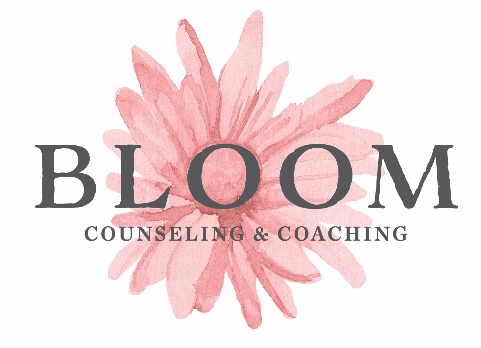 Nicole Woodman MA, LPC9362 Teddy Lane Suite 202, Lone Tree, CO 80124303-895-8280CHILD/ADOLESCENT REGISTRATION FORMToday’s Date:				Child's Name:						Age:		Date of Birth:		______School:					Grade:		______________________________ Parent's Name______________		_		______________________________Address:						Phone (home):				______City, State, Zip:					Phone (work):				______County:			__________________Phone (other):				______Email Address:					____________________________________Emergency Contact:				Phone:						______Parent's Name______________		_		______________________________Address:						Phone (home):				______City, State, Zip:					Phone (work):				______County:		_______	____________Phone (other):				______Email Address:					____________________________________If divorced, do parents have joint parental responsibilities?_______________________________If no, who has primary parental responsibility/decision making? __________________________												______How was the custody/decision making determined? (i.e. informal agreement, court order, death of parent, etc.) _________________________________________________________________Please list child's siblings in rank order of their birth.  Next to name, indicate their age:																								____________												______Present Health Concerns:																					____________Medications:																							____________Hospitalizations:																						____________What is the primary concern or problem for which you are seeking help?																																						________________________Previous Counseling:																						____________												______Referred by									__________________